POZVÁNKAPředseda představenstva Družstva vlastníků bytů Mozartova 4, Prostějov - bytové družstvo, 796 01 Prostějov zve všechny členy bytového družstva na řádnou členskou schůzi, která se bude konat ve středu 17. dubna 2019 v 19.°° hod. v sušárně našeho bytového domu.Program schůzeZprávu o hospodaření družstva a vyúčtování nákladů za rok 2018 za teplo, TUV a ostatní služby, účet družstva  – přednese David Říha, DiS.Informace o nedoplatcích a vyplácení přeplatků – přednese Radek VychodilNávrh na investice pro rok 2019-2020 + vyhodnocení ankety – E. AmbrožNávrh pana Ing. Plenaře - přesun kolárny do sušárny. - vybudování vlastní kotelnyDiskuse - různéZávěr V Prostějově dne 29.3.2019Nečlenové družstva (podnájemníci) si zajistí plnou moc k zastupování člena družstva, jinak nebudou moci hlasovat o záležitostech družstva! Plná moc je ke stažení na webu www.mozartova4.wbs.czPřípadné návrhy na změnu nebo doplnění programu schůze podávejte písemně do 5.4. 2019 do schránky družstva.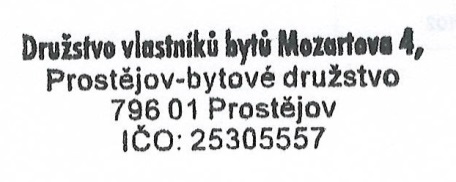 Předseda představenstva bytového družstva:                                                                 David Říha, DiS., v.r. V případě, že se nedostaví nadpoloviční většina členů bytového družstva, která by byla schopna se usnášet, vyhlašuji: Náhradní členskou schůzi Která se bude konat ve stejný den 17.4.2019 v 19:10 hod. na stejném místěProgram schůzeZprávu o hospodaření družstva a vyúčtování nákladů za rok 2018 za teplo, TUV a ostatní služby, účet družstva – přednese David Říha, DiS.Informace o nedoplatcích a vyplácení přeplatků – přednese Radek VychodilNávrh na investice pro rok 2019-2020 + vyhodnocení ankety – E. AmbrožNávrh pana Ing. Plenaře - přesun kolárny do sušárny. - vybudování vlastní kotelnyDiskuse - různéZávěr V Prostějově dne 29.3.2019Předseda představenstva bytového družstva:                                                                 David Říha, DiS., v.r. 